На допомогу студентуОлімпіади проводяться щорічно з метою виявлення рівня підготовки студентів з дисциплін, які вивчаються в університеті, при рішенні практичних завдань майбутніх фахівців, що пов’язані з виконанням функціональних обов’язків згідно зі стандартами освіти, системного вдосконалення навчального процесу та підвищення якості підготовки фахівців.В олімпіадах з дисциплін беруть участь всі бажаючі студенти, які вивчають ці дисципліни без обмеження (напряму чи спеціальності), у тому числі іноземці.До участі у Олімпіаді з напряму чи спеціальності залучаються студенти, що навчаються за цими напрямами та спорідненими спеціальностями.Учасники І етапу Олімпіади, які посіли перше, друге, третє місця в особистому заліку, є переможцями та нагороджуються дипломами І, ІІ, ІІІ ступенів відповідно.Переможці І етапу визначаються оргкомітетом університету на підставі рекомендацій журі та висуваються до участі в ІІ етапі Олімпіади. Для участі в ІІ етапі Олімпіади студент заповнює анкету (Додаток 1). Анкети переможців І етапу надсилаються базовому вищому навчальному закладу.ІІ етап Олімпіади проводиться в квітні-травні поточного року. Строк проведення ІІ етапу Олімпіади визначається оргкомітетами базових вищих навчальних закладів і затверджується наказом МОН України.Умови і порядок проведення, склад оргкомітету, журі та апеляційної комісії II етапу Олімпіади затверджуються наказом ректора базового вищого навчального закладу.Базовий вищий навчальний заклад надсилає листи-запрошення з інформацією про умови проведення ІІ етапу Олімпіади, тематику олімпіадних завдань з відповідної навчальної дисципліни, напряму, спеціальності вищим навчальним закладам, студенти яких можуть брати участь у II етапі Олімпіади. Кількісний склад учасників II етапу Олімпіади визначає оргкомітет базового вищого навчального закладу у рівній кількості від кожного вищого навчального закладу. Листи-запрошення викладаються  на сайті  університету (Навчання - олімпіади).Учасники ІІ етапу Олімпіади обов’язково повинні заповнити бланк наказу про відрядження. (Додаток 2).За керівника, відрядження підписується у декана факультету або завідувача кафедри. Відрядження затверджує  голова оргкомітету, проректор з науково-педагогічної і навчальної роботи Хоменко Ю.Т., регіструється в канцелярії університету (ауд.1/41).Після участі у ІІ етапу Олімпіади студент повинен заповнити відрядження і  надати проїздні квитки, квитанції на проживання. Добові для студентів виплачуються в сумі 60 грн. на добу. Плата відрядження здійснюється за кошти університету і сплачується студенту на картку Приватбанку. На допомогу викладачуЗавідувачам кафедр до 10 березня 2019 р. надати до Оргкомітету (ауд.1/38) звіти про підсумки проведення I етапу Олімпіади та пропозиції щодо участі найбільш результативних переможців у II етапі Олімпіади. Кафедра получивши Лист-запрошення на ІІ етап Олімпіади, згідно з цим листом формує Список кандидатур для відрядження учасників II етапу Олімпіади до базових ВНЗ України, надає Службову записку на  ім’я ректора університету, в якій просить дозволу на відрядження студентів і викладача. К службовій записці  додається  Кошторис витрат на  відрядження, проживання і добові. Додаток 1А Н К Е Т Аучасника II  етапу Всеукраїнської студентської олімпіадиПрізвище, ім’я, по батькові (повністю) ______________________________________________________________________Дата народження _____________________Вищий навчальний заклад (повна назва та адреса) ______________________________________________________________________Факультет, курс Рішенням оргкомітету 				          (Назва вищого навчального закладу)студент(ка) 																		(Прізвище, ініціали)який(яка) у I етапі олімпіади 														 	 (Назва олімпіади з навчальної дисципліни, __________________________________________________________________	спеціальності (напряму)посів (ла) __________ місце, рекомендується до участі у II етапі Всеукраїнської студентської олімпіади.Голова оргкомітетувищого навчального закладу    ____________     ____________________  					   (Підпис)                            (Прізвище, ініціали)М.П.Підпис учасника олімпіади ________________________Контактний телефон учасника______________________Дата заповнення  _________________________________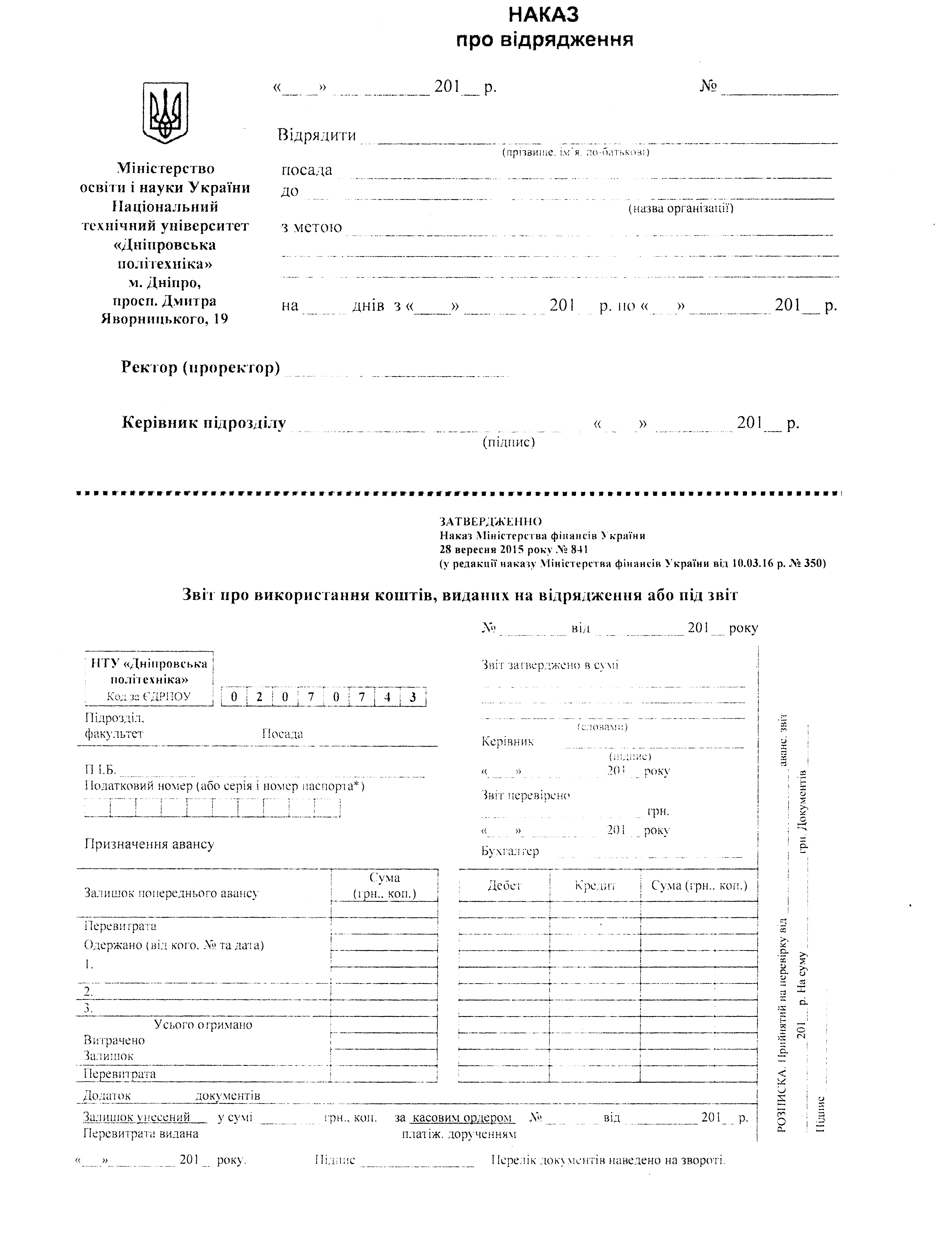 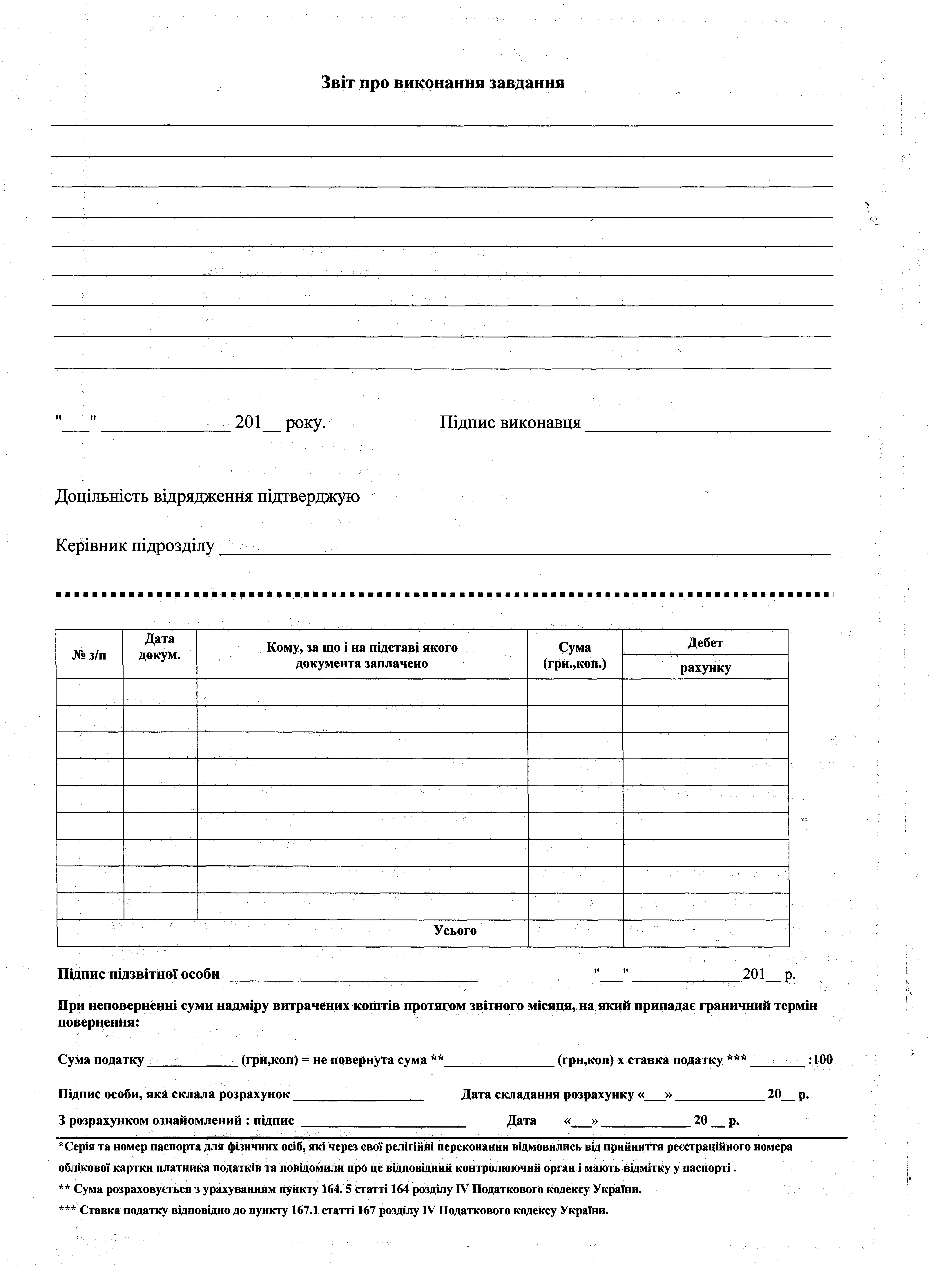 